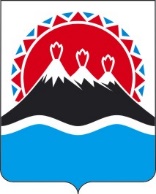 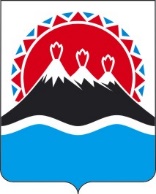 АГЕНТСТВО ЛЕСНОГО ХОЗЯЙСТВА КАМЧАТСКОГО КРАЯПРИКАЗг. Петропавловск-КамчатскийВ соответствии с приказом Агентства лесного хозяйства Камчатского края от 28.04.2023 № 332-пр «О введении в действие штатного расписания Агентства лесного хозяйства Камчатского края»ПРИКАЗЫВАЮ:1. Внести изменение в приказ Агентства лесного хозяйства Камчатского края от 02.03.2022 № 108-пр «Об утверждении Перечня должностей государственной гражданской службы Камчатского края в Агентстве лесного хозяйства Камчатского края, замещение которых связано с коррупционными рисками», изложив приложение 1 согласно приложению к настоящему приказу. 2. Настоящий приказ вступает в силу после дня его официального опубликования и распространяется на правоотношения, возникшие с 1 мая              2023 года.                                                                                                   Приложение к приказу Агентства                                                                              лесного хозяйства Камчатского края                                                                       «Приложение 1                                                                         к приказу Агентства лесного                                                                          хозяйства Камчатского края                                                                        от 02.03.2022 № 108-прПереченьдолжностей государственной гражданской службы Камчатского края в Агентстве лесного хозяйства Камчатского края, замещение которых связано с коррупционными рисками     _________________________________________* Виды коррупционных рисков предусмотрены разделом 2 Перечня должностей государственной гражданской службы Камчатского края в исполнительных органах государственной власти Камчатского края, при замещении которых государственные гражданские служащие Камчатского края обязаны представлять сведения о своих доходах, расходах, об имуществе и обязательствах имущественного характера, а также сведения о доходах, расходах, об имуществе и обязательствах имущественного характера своих супруги (супруга) и несовершеннолетних детей, утвержденного постановлением Губернатора Камчатского края от 15.02.2022 № 17.».[Дата регистрации] № [Номер документа]О внесении изменений в приказ Агентства лесного хозяйства Камчатского края от 02.03.2022           № 108-пр «Об утверждении Перечня должностей государственной гражданской службы Камчатского края в Агентстве лесного хозяйства Камчатского края, замещение     которых связано с коррупционными рисками»Руководитель Агентства[горизонтальный штамп подписи 1]Д.Б. Щипицынот[REGDATESTAMP]№[REGNUMSTAMP]№ п/пНаименование структурного подразделения/ наименование должностиВиды коррупционных рисков*, с которыми связано исполнение должностных обязанностей1231.Отдел защиты, воспроизводства и использования лесовОтдел защиты, воспроизводства и использования лесов1.1.Начальник отделаосуществление постоянно, временно или в соответствии со специальными полномочиями функций представителя власти либо организационно- распорядительных или административно-хозяйственных функций;предоставление государственных услуг гражданам и организациям;осуществление государственных закупок либо выдача лицензий и разрешений1.2.Заместитель начальника отделаосуществление постоянно, временно или в соответствии со специальными полномочиями функций представителя власти либо организационно- распорядительных или административно-хозяйственных функций;предоставление государственных услуг гражданам и организациям;осуществление государственных закупок либо выдача лицензий и разрешений1.3.Консультант (3 должности)осуществление постоянно, временно или в соответствии со специальными полномочиями функций представителя власти либо организационно- распорядительных или административно-хозяйственных функций;предоставление государственных услуг гражданам и организациям;осуществление государственных закупок либо выдача лицензий и разрешений1231.4.Главный специалист-эксперт(2 должности) осуществление постоянно, временно или в соответствии со специальными полномочиями функций представителя власти либо организационно- распорядительных или административно-хозяйственных функцийпредоставление государственных услуг гражданам и организациямосуществление государственных закупок либо выдача лицензий и разрешений1.5.Специалист-экспертосуществление постоянно, временно или в соответствии со специальными полномочиями функций представителя власти либо организационно- распорядительных или административно-хозяйственных функций;предоставление государственных услуг гражданам и организациям2.Отдел ведения государственного лесного реестраОтдел ведения государственного лесного реестра2.1.Начальник отделаосуществление постоянно, временно или в соответствии со специальными полномочиями функций представителя власти либо организационно- распорядительных или административно-хозяйственных функций;предоставление государственных услуг гражданам и организациям2.2.Советникосуществление постоянно, временно или в соответствии со специальными полномочиями функций представителя власти либо организационно- распорядительных или административно-хозяйственных функций;предоставление государственных услуг гражданам и организациям2.3.Консультант(2 должности)осуществление постоянно, временно или в соответствии со специальными полномочиями функций представителя власти либо организационно- распорядительных или административно-хозяйственных функций;предоставление государственных услуг гражданам и организациям3.Отдел федерального государственного лесного контроля (надзора)Отдел федерального государственного лесного контроля (надзора)3.1.Начальник отделаосуществление постоянно, временно или в соответствии со специальными полномочиями функций представителя власти либо организационно- распорядительных или административно-хозяйственных функций;осуществление контрольных и надзорных мероприятий;хранение и распределение материально-технических ресурсов1233.2.Консультант(5 должностей)осуществление постоянно, временно или в соответствии со специальными полномочиями функций представителя власти либо организационно- распорядительных или административно-хозяйственных функций;осуществление контрольных и надзорных мероприятий;хранение и распределение материально-технических ресурсов3.3.Главный специалист-экспертосуществление постоянно, временно или в соответствии со специальными полномочиями функций представителя власти либо организационно- распорядительных или административно-хозяйственных функций;осуществление контрольных и надзорных мероприятий;хранение и распределение материально-технических ресурсов4.Отдел по охране лесовОтдел по охране лесов4.1.Начальник	отдела	осуществление постоянно, временно или в соответствии со специальными полномочиями функций представителя власти либо организационно- распорядительных или административно-хозяйственных функций;осуществление контрольных и надзорных мероприятий4.2.Консультантосуществление постоянно, временно или в соответствии со специальными полномочиями функций представителя власти либо организационно- распорядительных или административно-хозяйственных функций;осуществление контрольных и надзорных мероприятий5.Отдел организационно-правового обеспеченияОтдел организационно-правового обеспечения5.1.Начальник отделаосуществление постоянно, временно или в соответствии со специальными полномочиями функций представителя власти либо организационно- распорядительных или административно-хозяйственных функций5.2.Заместитель начальника отделаосуществление постоянно, временно или в соответствии со специальными полномочиями функций представителя власти либо организационно- распорядительных или административно-хозяйственных функций5.3.Главный специалист-экспертосуществление постоянно, временно или в соответствии со специальными полномочиями функций представителя власти либо организационно- распорядительных или административно-хозяйственных функций1236.Отдел экономики и бухгалтерского учетаОтдел экономики и бухгалтерского учета6.1.Начальник отделаосуществление постоянно, временно или в соответствии со специальными полномочиями функций представителя власти либо организационно- распорядительных или административно-хозяйственных функций;подготовка и принятие решений о распределении бюджетных ассигнований, субсидий, межбюджетных трансфертов, а также распределение ограниченного ресурса (квоты, частоты, участки недр и др.);хранение и распределение материально-технических ресурсов6.2.Заместитель начальника отделаосуществление постоянно, временно или в соответствии со специальными полномочиями функций представителя власти либо организационно- распорядительных или административно-хозяйственных функций;подготовка и принятие решений о распределении бюджетных ассигнований, субсидий, межбюджетных трансфертов, а также распределение ограниченного ресурса (квоты, частоты, участки недр и др.);хранение и распределение материально-технических ресурсов6.3.Советникосуществление постоянно, временно или в соответствии со специальными полномочиями функций представителя власти либо организационно- распорядительных или административно-хозяйственных функций;подготовка и принятие решений о распределении бюджетных ассигнований, субсидий, межбюджетных трансфертов, а также распределение ограниченного ресурса (квоты, частоты, участки недр и др.);хранение и распределение материально-технических ресурсов